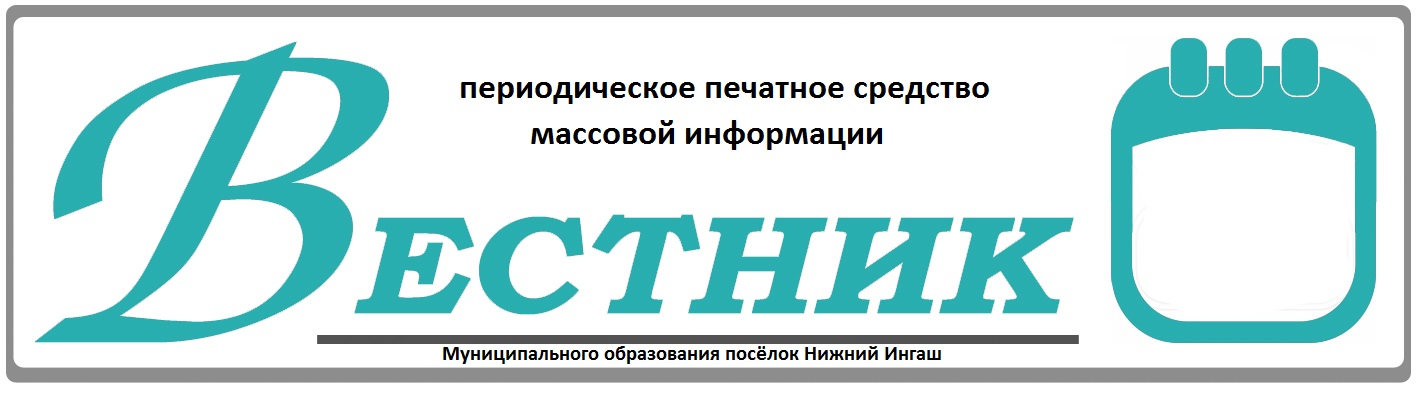 Официально________________________________                                                                     СОДЕРЖАНИЕ: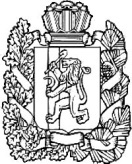 АДМИНИСТРАЦИЯ ПОСЕЛКАНИЖНИЙ ИНГАШНИЖНЕИНГАШСКОГО РАЙОНАКРАСНОЯРСКОГО КРАЯПОСТАНОВЛЕНИЕ06.09.2021г.                                                 пгт. Нижний Ингаш                                         № 136Об установлении размера платы за пользование жилым помещением (платы за найм), платы за содержание жилого помещения для нанимателей жилых помещений по договорам социального найма и договорам найма жилого жилых помещений государственного и муниципального жилищного фонда на территории администрации поселка Нижний Ингаш с 06.09.2021г.Руководствуясь статьей 157 Жилищного кодекса Российской Федерации, уставом поселка Нижний Ингаш, ПОСТАНОВЛЯЮ:Установить размер платы за пользование жилым помещением (платы за найм), платы за содержание жилого помещения для нанимателей жилых помещений по договорам социального найма и договорам найма жилых помещений государственного и муниципального фонда на территории администрации поселка Нижний Ингаш с 06.09.2021г.:Многоквартирные жилые дома, имеющие все виды благоустройства, кроме лифта, мусоропровода, в том числе 1-на кв. и 2-х кв. коттеджи за 1 кв.м. общей площади – 3,91руб.  Многоквартирные жилые дома, имеющие все виды благоустройства, кроме лифта, мусоропровода и ГВС за 1 кв.м. общей площади – 2,45руб.Жилые дома в которых отсутствует один из элементов благоустройства: центральное отопление, водоснабжение, канализация – за 1кв.м. жилой – 3,84руб.Жилые дома, неблагоустроенные за 1 кв.м. жилой площади – 1,60руб.Контроль за выполнением настоящего постановления возложить на постоянную комиссию по финансам, бюджету и местному самоуправлению.Настоящее постановление вступает в силу с 06 сентября 2021г. и подлежит опубликованию в периодическом печатном средстве массовой информации «Вестник муниципального образования поселок Нижний Ингаш». Главы посёлка Нижний Ингаш                                                                                       Б.И. ГузейУчредители:Нижнеингашский поселковый Совет депутатовАдминистрация поселка Нижний ИнгашНижнеингашского районаКрасноярского края663850 Красноярский край,Нижнеингашский район, пгт. Нижний Ингаш, ул. Ленина, 160   	                                                    Ответственный                                                                      за выпуск:                 Выходит                                     Фрицлер И.В.             1 раз в месяц           Распространение                             Телефон:               Бесплатно                               8 (39171) 22-4-18                  Тираж                                   8 (39171) 22-1-19           30 экземпляров                                 Факс:                                                               8 (39171) 21-3-10    1Постановление №136 от 06.09.2021года «Об установлении размера платы за пользование жилым помещением (платы за найм), платы за содержание жилого помещения для нанимателей жилых помещений по договорам социального найма и договорам найма жилого жилых помещений государственного и муниципального жилищного фонда на территории администрации поселка Нижний Ингаш с 06.09.2021г.»1-2  стр.